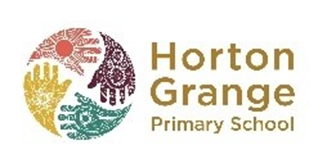 Horton Grange Primary SchoolSpencer Road, Bradford, West Yorkshire, BD7 2EUTelephone: 01274 573287Fax: 01274 521826Email: office@hortongrangeacademy.co. ukWebsite:  www.hortongrangeprimary.org.ukCEO: Mr Duncan JacquesHeadteacher: Miss Rebecca MarshallSENDco: Ms Jennie MatthewsSEND Governor: Mrs Zainab RizviChair of Governors: Mr David CalderSEND Information Report September 2023Reported to Governors November 2023For information about Horton Grange Primary School’s SEND policy and our SEND local offer, please see the school website.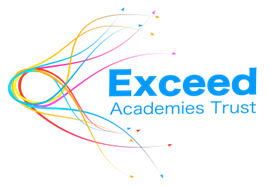 At Horton Grange Primary School Primary School we view each child as an individual. Each has their own unique way of enriching our school community. We strive to create a warm, inviting school where every child, regardless of their ability, has an important and valuable part to play in the life of the school. We learn from each other and work as a team. We are very proud of all our children and recognise every step of their learning is an important achievement.Horton Grange Primary School is a three form entry school. We are committed to offer an inclusive curriculum and aspire to ensure that all pupils achieve their full potential personally, socially, emotionally and academically whatever their needs or ability (regardless of gender, ethnicity, religion, sexual identity, physical ability or educational needs). This document is intended to give you information regarding the ways in which we ensure we support all of our pupils, including those with SEND, in order that they can reach their full potential. SEND breakdownArea of SEND breakdown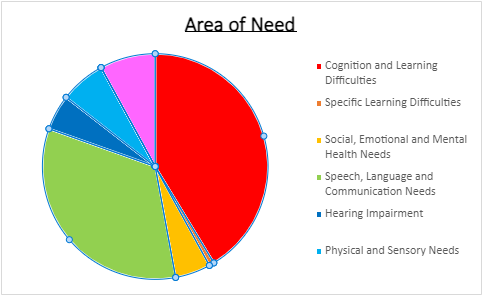 FundingAs a school we receive the school budget from the Education Funding Agency, this includes a Notional SEND budget to support children with SEND across all ranges of need. If the child is eligible for an EHCP, extra funding can be applied for. We currently have 9 children with an EHCP. SEND Services will determine the amount of the additional funding. This will be based upon evidence provided by parents/carers, the child or young person, the school and other professionals. The Head Teacher decides on the budget for SEND in consultation with the school governors, on the basis of needs in the school. The Head Teacher and the SENDCO discuss all the information they have about SEND across school, including the children already getting extra support children who will need extra support. The children who have been identified as not making as much progress as would be expected may be allocated additional resources/training where needed. All resources/training and support are reviewed regularly and changes made as needed.Frequently asked questionsYear groupNumber of children in Year groupNumber on the SEND register working at Below Age related expectations and SEND supportNumber of children with an EHCP2s Can3200Nursery5920Reception90152Year 187173Year 291221Year 390300Year 490240Year 588101Year 691282Cognition and Learning Difficulties57Specific Learning Difficulties1Social, Emotional and Mental Health Needs7Speech, Language and Communication Needs46Hearing Impairment7Physical and Sensory Needs9Visual Impairment0Social Communication (Autism Spectrum Condition)111381What kinds of special educational needs are provided for at Horton Grange Primary School?We are an inclusive school and currently support children with a range of needs in the following categories:Cognition and LearningCommunication and InteractionSocial, Emotional and Mental HealthSensory and physical needsChildren may find it difficult to access the curriculum and need extra support and assistance if they have:Speech Language and / or communication needs, ADHD, Autistic Spectrum DisorderDyslexia, Dyspraxia, Dyscalculia, Disorder of Attention, Motor Skills and / or PerceptionHearing or Visual ImpairmentSocial, emotional and mental health needsDifferent cultural experiences or backgroundsStudents who have English as an additional language and / or have recently arrived in England and are New to EnglishOther learning or medical needs that may be diagnosed through further testing or involvement from outside agencies. 2How does the school identify students with special educational needs?Many children with learning needs will be able to access the mainstream curriculum through Quality First Teaching and advice and information will be shared within school. In most cases, children are identified by our very experienced teaching and support staff team. If any member of staff feels that a child may have an additional need then they will speak to the SENDCo and parents in the first instance. The child will then be assessed and observed and their pupil voice gathered to discover what is happening and why. Support can then be specific and tailored to their needs. If appropriate, school will then invite in external professionals to offer additional support.However, some children will require additional support. To identify which students may need extra provision or support we:Implement a graduated approach based on the Matrix of Need guidance from Bradford Metropolitan District Council’s Children’s Services for SEND.https://bso.bradford.gov.uk/userfiles/file/EPT/Bradford%20Matrix%20of%20Need%20v2_2%20RD260421.pdfClosely monitor progress and adapt practice where required to support and develop the needs of individual pupils.Follow up concerns raised by teachers Follow up any concerns raised by parents /carers or the child themselves.Follow up any concerns or actions raised by a health professional such as GP, school nurse or paediatrician following medical concern or diagnosis.Monitor issues raised in the assessment cycle, including pupil progress meetings.Monitor behaviour and share with the SENDCo.Complete standardised assessments to assess need and provide appropriate provisions3Contact details of SENDCoMs Jennie Matthewsoffice@hortongrangeacademy.co.uk4How many children in the school have special educational needs?138 students are currently on the SEND register (September 2023).5The Local OfferA directory of services, the Local Offer, available in Bradford can be found athttps://localoffer.bradford.gov.uk/ The Local Offer provides a clear, comprehensive, accessible, and up-to-date information about the available provision, across the city, and how to access it.  The site gives children and young people with SEND and their parents or carers information about what activities, services and support is available across education, health and social care in Bradford.6What are the arrangements for consulting with parents of children with SEND and involving them in their child’s education?You will be able to discuss your child’s progress at Parent Consultations (Parents Evenings) with the class teacher, senior leaders and the SENDCo.You will receive progress information at key identified points through the year.  Data collection times allow for interventions and teaching to be monitored to ensure that it meets the needs of all children and enables them to make expected progress.Annual reviews are specifically for children who have an EHCP.  These meetings provide an additional opportunity to monitor the effectiveness of the provision and an evaluation of such.  They are held annually and parents/carers, outside agencies, teaching staff and support staff are invited to fully support a review of the provision and the progress of the child in order to ensure that their needs are being met.A ‘My Support Plan’ is written for some children who are on the SEND register who require more specific targets and outcomes to drive progress.  Reviews of the targets are held termly and targets are reviewed with parents /carers, the SENDCo and/or the class teacher.Communication will be made with parents/carers and children to share aims of planned provisions and contact will be made to discuss the impact of specific interventions and /or small group work.  Appointments can be made to speak to the SENDCo or contact can be made via email if needed.If the school has a concern about your child’s wellbeing or progress, the class teacher may discuss this with you in the first instance.  You may then be contacted by the SENDCo/class teacher via telephone.  A meeting may be arranged, and all agencies involved will be invited. 7What are the arrangements for consulting young people with SEND and involving them in their education?Pupil voice is regularly collected to inform whole school practice as well as to review and evaluate provision and personalised strategies.All children with EHCPs have a member of staff with whom they can talk to, ‘check-in with’ and have structured conversations with.  Some identified children in school have key staff who work with them 1:1 where discussions take place.All children are invited to their annual reviews whether in person or through ‘Pupil Contributions’.  They are asked to feedback on ‘What is working well for them?’, ‘What could be improved?’ and what there aspirations are.Key adults in school work collaboratively with identified children to offer support.8What are the arrangements for assessing and reviewing student progress towards outcomes, including the opportunities available to work with parents and young people as part of this assessment and review?The school will monitor each child’s progress following the ‘Assess, Plan, Do, Review’ process.  This process may be done at teacher or at SENDCo level. Children identified as having SEND are tracked and monitored in accordance with school policy in all core and non-core subjects.  This will result in data collection points in the year.Monitoring and evaluation of SEND is carried out through lesson observations, learning walks and pupil progress meetings and observations of Teaching Assistants which are regularly fed back to the SENDCO.The SENDCo and class teacher have regular contact with each other and with parents via email, telephone and face to face meetings to discuss any concerns or issues arising.  Information is shared between the SENDCo and class teacher.Annual reviews are held for students with EHCPs. Annual Reviews include all children, their parents/carers and other professionals wherever possible and/or appropriate.  Progress towards the objectives and outcomes are evaluated and new ones set if necessary.Graduated Approach/Provision maps are evaluated termly by the class teacher, SENDCo and class teacher and personalised targets are reviewed and new ones set.Children are identified to access extra intervention to close the attainment gap. All interventions are evaluated.9Arrangements for supporting children and young people moving between phases of education and in preparation for secondary school.Carefully considered arrangements are made for the transition to and from Horton Grange Primary School.  This can include:transition visitsadditional visitsSENDCo/class teacher and Teaching Assistant visits to settings to meet with children and their key adultsMeetings with parents/carers and other involved professionalsStrategies used regularly to support Year 6 to Year 7 transition:Year 6 SEND children are invited to their allocated secondary school, for extra induction days during the summer term. These are personalised around each child’s specific needs. The child’s Teaching Assistant will accompany them on visits as appropriate.Year 6 SEND children receive extra transition sessions to prepared them fully for the move to secondary school.  Year 6 SEND children receive extra transition resources with activities and information to support their move to secondary.The secondary school SENDCo and appropriate key adults will be invited to attend the Year 6 annual reviews of children with an EHCP.The SENDCo and key adults will meet with the identified staff from the secondary schools to discuss the SEND child in more detail to ensure all information has been shared.All documents and paperwork in relation to children with SEND will be passed on, by hand when possible, to the receiving secondary school.10What is the approach to teaching children with SEND?Horton Grange Primary School is an inclusive school and we treat all children as individuals and take into consideration their additional needs. We understand that all children learn differently and provide bespoke personalised curriculums and timetables if needed.All teachers have responsibility to ensure that all children in their lessons progress and achieve their potential in all subjects.  Learning is planned to ensure that it meets the needs of all children.  Quality first teaching includes adaptation and personalised teaching and planning and lessons are monitored to ensure this takes place. Lessons are monitored regularly to ensure inclusivity.We seek to foster and promote trusting and positive relationships between staff and children.We encourage and welcome contact from parents on any aspect of their child’s educations. Contact can be made via direct conversations with teaching staff on the school doors, email, telephone or direct face to face meetings with all teaching staff, the Pastoral Team, SENDCo or Senior Leadership Team.Support for pupils may include additional adults in the classroom, a range of different learning activities, the use of specific resources, support from specialist staff in school and personalised curriculums.Classroom teachers and support staff feedback both social and academic information to the school SENDCo.Learning takes place in many contexts:Life Skills lessons teach and prepare our children for their next stage of the academic journey, this can be part of a bespoke learning plan.Our PSHE lessons give children the skills and knowledge required to make informed decisions and develop independence. Outside providers are sought to meet the very specific needs of a small number of children in school.11What adaptations are made to the curriculum and learning environment for children with SEND?Adaptations are made to support children in line with the Matrix of Need https://bso.bradford.gov.uk/userfiles/file/EPT/Bradford%20Matrix%20of%20Need%20v2_2%20RD260421.pdf .  Below Age related Expectations – children progress through quality first teaching and differentiation of the curriculum by the class teacher.  SEN Support – This can include individual/small group, specific targeted interventions which require some modification of the curriculum.  For example, speech and language support, hearing/visual impairment input and physiotherapy input. Other agencies could include Educational Psychologist, CAMHS, Community Paediatrician etc.EHCP Level 1 – access to appropriate specialist support and includes a significantly modified curriculum and will usually require a high level of additional adult support.EHCP Level 2 – This usually requires an alternative specialist educational provision.Children may move within these stages whilst at school and all our children with SEND are closely monitored.12How does Horton Grange Primary School ensure that staff have the relevant training to support students with SEND?All teachers have achieved Qualified Teacher Status (QTS) and as such have completed training around providing Quality First Teaching and SEND.Annual Reviews, Graduated Approach/Provision map and reports from outside agencies are made available to staff.The SENDCo works alongside subject leaders to ensure that SEND sits firmly within the teaching and learning agenda and vice versa.  Quality assurance is done collaboratively ensuring that SEND is a focus.Opportunities to train in specific areas are offered to teaching staff and teaching assistants and training from outside specialists is utilised.The SENDCo attends both Trust led and Authority led network meetings to ensure that the school is kept up to date with SEND knowledge.13How does Horton Grange Primary School evaluate the effectiveness of its provision for children with SEND and how often does it do this?The SENDCo is on the senior leadership team and also works with curriculum leaders to ensure that SEND sits firmly within the teaching and learning agenda and vice versa.  Quality assurance is done collaboratively ensuring that SEND is a focus.The SENDCo works in collaboration with the senior leaders and curriculum leaders to review data following each data collection point to monitor progress by looking at attendance, behaviour, progress and attainment within the subject. Interventions may then be discussed and a suitable learning pathway is planned.  These will be monitored for impact by measuring start and end points. All interventions will be communicated home when it something that is above and beyond Quality First Teaching.Interventions are reviewed regularly by the SENDCo and senior leaders collaboratively to measure impact and to plan the next steps. Measures may include school data on progress, behaviour, attendance as well as provision map targets and the use of specific programmes to measure/assess progress.The effectiveness of SEND provision within the classroom is part of the school’s evaluation process.Annual reviews and provision reviews are held at key times in the year and review the impact of provision. Parent and student voice is captured as part of this process.14How do we ensure that learners with SEND are included in non-classroom based activities?All student, including those with SEND, are encouraged and supported to participate in all aspects of school life including extra-curricular activities, educational visits and residentials. To achieve this the school will speak to the educational provider e.g. the outdoor education centre, seek parent and child views, seek specialist advice and provide reasonable adjustments to enable all SEND children to take a full an active role in all that is on offer in school.The school building allows access for all children to all areas. We have a disabled toilet and wheelchair friendly elevators.As a school we pride ourselves on being a fully inclusive school.  We promote positive messages about learning and equality and acceptance through our school ethos, assemblies, lesson content, celebration days and our PSHE curriculum.  Where needed we address any issues directly with children to ensure families are communicated and worked with.15What support is available for improving social and emotional development including pastoral support arrangements for listening to the views of children with SEND and measures to prevent bullying?The school offers a wide variety of pastoral, SEND and counselling support for children who are encountering social and emotional difficulties. These include:Members of staff such as key adults, senior leaders, class teachers and SENDCo who are readily available for children and parents to talk to.A ‘Meet and Greet’ to offer a calm start to the dayGroup and 1:1 session with a specific focus e.g. social skills, anxiety etcSpecific identified interventions delivered by specialist practitioners School counselling sessions via the Education well-being partnershipSpecially trained teaching staff who are mental health first aidersReasonable adjustments to the school day to allow children to enter and exit the school at less busy times of the dayPupils with medical needs:If a child has a medical need then a care plan may be provided by the school nursing service or medical professional. All children’s medical needs are recorded on CPOMS and this information is made readily available to all staff in school.All staff members have received epi-pen training All staff have received asthma trainingNamed staff members have a First Aid Certificate Named staff members have a Paediatric First Aid CertificateWe have 4 metal health first aiders across schoolWe have specific staff trained in specialist medication administration such as insulin for diabetes and children who are required to have tube feedingPlease also see ‘Administration of Medication’ policy.Pupils with disabilities:The school design allows access to the building for all adults and children. This information can be found via the school’s ‘Accessibility Policy’.Bullying:Horton Grange Primary School does not accept bullying in any form and adheres to the Equality Act 2010.  We take equality seriously and details of this can be found in the ‘Positive Relational Approach’, ‘Anti-Bullying’ and ‘PSHE’ policies on our website.16How does the school involve other agencies in meeting the needs of children with SEND and supporting their families?The support of outside agencies is sough on an individual basis.  The SENDCo has strong links with professionals in the Educational Psychology service, the SCIL Team, Speech and Language service, CAMHS, Hearing and Visual Impairment Team, the AWARE group, Parent Forum, Early Help and the Trust’s team of schools.17What arrangements are in place for handling complaints from parents of children with SEND about provision?Initial concerns should be forwarded to the SENDCo. If this initial approach is unsuccessful, parents should bring the matter to the attention of the Executive Headteacher/Head of School.In the case of a complaint that is unresolved, parents may wish to ask the Governing Body to investigate and should approach the SEND governor who is Mr David Calder. They will be able to advise on further procedures and can be contacted via school.Our complaints policy can be found on our website.  18What arrangement are made for those children who are looked after by the authority and have SEND?The Designated Teacher is Ms Jennie Matthews who is also the school SENDCo.There are termly Looked After Children meetings and Personal Education Plan meetings for each child in which there is a cycle of ‘Plan, Do, Review’. These may also be attended by the allocated social worker, supervising social worker, Independent Reviewing Officer, parents, carers, Designated Teacher and child.There are many local and national organisations who can offer support and advice, including some charities and voluntary bodies. A good place to start is the Bradford Parent Partnership, whose website can be found at:http://www.barnardos.org.uk/parentpartnershipservice.htm (phone: 01274 481183). The SENDCo is available to help parents locate organisations that can offer more specialist advice.